Skip to main content AdvertisementSpringerLink Search Home Contact Us Log in Tell us about your experience on SpringerLink and you could win a MacBook Pro. Take survey. 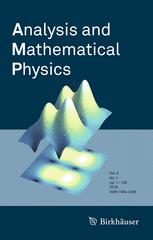 Analysis and Mathematical PhysicsMarch 2016, Volume 6, Issue 1, pp 85–94On topological properties of solution sets of non Lipschitzian quantum stochastic differential inclusions AuthorsAuthors and affiliationsS. A. BishopEmail authorE. O. AyoolaS. A. Bishop1Email authorE. O. Ayoola21.Department of MathematicsCovenant UniversityOtaNigeria2.Department of MathematicsUniversity of IbadanIbadanNigeriaArticleFirst Online: 02 September 2015DOI: 10.1007/s13324-015-0109-1Cite this article as: Bishop, S.A. & Ayoola, E.O. Anal.Math.Phys. (2016) 6: 85. doi:10.1007/s13324-015-0109-159 Downloads AbstractIn this paper, we establish results on continuous mappings of the space of the matrix elements of an arbitrary nonempty set of pseudo solutions of non Lipschitz quantum Stochastic differential inclusion (QSDI) into the space of the matrix elements of its solutions. we show that under the non Lipschitz condition, the space of the matrix elements of solutions is still an absolute retract, contractible, locally and integrally connected in an arbitrary dimension. The results here generalize existing results in the literature.KeywordsNon classical ODINon-Lipschitz functionTopological propertiesMatrix elementsMathematics Subject Classification60H1060H2065L0581S25References1.Ayoola, E.O.: Topological properties of solution sets of Lipschitzian quantum stochastic differential inclusions. Acta. Appl. Math. 100, 15–37 (2006)CrossRefMathSciNetGoogle Scholar2.Ayoola, E.O.: Continuous Selections of Solutions Sets of Lipschitzian quantum stochastic differential inclusions. Int. J. Theor. Phys. 43(10), 2041–2058 (2004)CrossRefMathSciNetMATHGoogle Scholar3.Ayoola, E.O.: Lipschitzian quantum stochastic differential equations and the associated Kurzweil equations. Stoch. Anal. Appl. 19(4), 581–603 (2001)CrossRefMathSciNetMATHGoogle Scholar4.Bishop, S.A.: Existence and Variational Stability of Solutions of Kurzweil Equations associated with Quantum Stochastic Differential Equations. PhD Thesis, Covenant University Ota, Ogun State, Nigeria (2012)5.Bishop, S.A., Anake, T.A.: Extension of continuous selection sets to non Lipschitzian quantum Stochastic differential inclusion. J. Stochastic Anal. Appl. Stochastic Anal. Appl. 31(6(2013)), 1114–1124 (2013)CrossRefMathSciNetMATHGoogle Scholar6.Ekhaguere, G.O.S.: Lipschitzian quantum stochastic differential inclusions. Int. J. Theo. Phy. 31(11), 2003–2034 (1992)CrossRefMathSciNetMATHGoogle Scholar7.Smirnov, G.V.: Topological properties of an integral funnel of a differential inclusion with Lischitz right side. Diff. Equ. 27(2), 157–165 (1991)MATHGoogle Scholar8.Kurzweil, J.: Problems which lead to a generalization of the concept of ordinary differential equation. Differential Equations and their Applications. Czech Academy of Science, Prague (1963)Google Scholar9.Shizan, F., Zhang, T.: A study of a class of stochastic differential equations with non-Lipschitzian coefficients. Probab. Theory Rel. Fields 132(3), 356–390 (2005)CrossRefMATHGoogle Scholar10.Hudson, R.L., Parthasarathy, K.R.: Quantum Ito’s formulae and stochastic evolutions. Comm. Math. Phys. 93, 301–324 (1984)CrossRefMathSciNetMATHGoogle ScholarCopyright information© Springer Basel 2015About this articleCrossMark Print ISSN1664-2368Online ISSN1664-235XPublisher NameSpringer International PublishingAbout this journal Reprints and Permissions Article actionsLog in to check your access to this article Top of FormBottom of FormUnlimited access to full articleInstant download (PDF)Price includes local sales tax if applicableFind out about institutional subscriptions .RIS Papers Reference Manager RefWorks Zotero .ENW EndNote .BIB BibTeX JabRef Mendeley Email Facebook Twitter LinkedIn CookiesWe use cookies to improve your experience with our site. More information Top of FormBottom of FormOver 10 million scientific documents at your fingertipsCorporate EditionHome Impressum Legal Information Contact Us Springer Nature © 2016 Springer International Publishing AG. Part of Springer Nature.Not logged in Not affiliated 80.248.0.226 